PENGUJIAN Trichoderma spp. DARI BEBERAPA LOKASI UNTUK MENGENDALIKAN PENYAKIT BULAI (Peronosclerospora sp.) PADA TANAMAN JAGUNGJoko Prasetyo’ Heru Pranata, Titik Nuraeny, Hasriadi Mat Akin, Cipta GintingDepartemen Proteksi Tanaman Fakultas Pertanian Universitas Lampung, Bandar Lampung 35145 jkdwiprasetyo21@gmail.comABSTRAKSalah satu kendala dalam budidaya jagung adalah penyakit bulai yang disebabkan oleh Peronosclerospora sp.  Pengendalian penyakit ini umumnya dikendalikan dengan metalaksil.  Namun metalaksil memiliki dampak negatif, yaitu timbulnya patogen tahan dan menekan mikroba yang menguntungkan.  Salah satu alternatif pengendalian yang mulai dikembangkan saat ini adalah pemanfaatan agensia hayati seperti Trichoderma sp..  Penelitian ini bertujuan untuk mendapatkan isolat Trichoderma spp. yang mampu mengendalikan penyakit bulai.  Penelitian dilaksanakan di Laboratorium Penyakit Tumbuhan Fakultas Pertanian Universitas Lampung pada bulan Desember 2018 – April 2019.  Rancangan yang digunakan dalam penelitian ini yaitu rancangan acak kelompok (RAK) dengan tujuh perlakuan dan empat ulangan.  Perlakuan terdiri atas (T0) tanpa isolat Trichoderma sp., (T1) Trichoderma sp. isolat Sukoharjo, (T2) Trichoderma sp. isolat Gedong Tataan, (T3) Trichoderma sp. isolat Hajimena, (T4) Trichoderma sp. isolat Margodadi, (T5) Trichoderma sp. isolat Tegineneng, dan (T6) Trichoderma sp. isolat Gunung Sugih.  Hasil penelitian menunjukkan bahwa perlakuan Trichoderma sp. isolat Hajimena dan Trichoderma sp. isolat Margodadi dapat memperpanjang masa inkubasi.   Keterjadian penyakit bulai pada tanaman jagung dengan perlakuan Trichoderma spp. lebih rendah dibandingkan dengan tanpa aplikasi Trichoderma spp. pada 28 HSI dan 35 HSI kecuali Trichoderma sp. isolat Gunung Sugih.  Keparahan penyakit bulai pada tanaman jagung dengan perlakuan Trichoderma spp. lebih rendah dibandingkan dengan tanpa perlakuan Trichoderma spp. pada 28 HSI dan 35 HSI.  Perlakuan Trichoderma sp. isolat Hajimena dapat meningkatkan bobot kering berangkasan tajuk tanaman jagung.Kata kunci:  penyakit bulai, tanaman jagung, Trichoderma spp..PENDAHULUANJagung (Zea mays) merupakan salah satu komoditas tanaman pangan yang mempunyai banyak manfaat.  Salah satu manfaat utama jagung yaitu sebagai penghasil karbohidrat.  Jagung juga mempunyai arti penting dalam perkembangan industri di Indonesia karena merupakan bahan baku untuk industri pangan maupun industri pakan ternak.  Dengan semakin berkembangnya industri pengolahan jagung di Indonesia maka kebutuhan jagung akan semakin meningkat. Di Provinsi Lampung produksi jagung (pipilan kering) mengalami penurunan.  Menurut Badan Pusat Statistik (2016), pada tahun 2010 produksi jagung mencapai 2.126.571 ton, pada tahun 2011 turun menjadi 1.817.906 ton dan 2012 produksi jagung mengalami penurunan menjadi 1.760.275 ton, tahun 2013 produksi jagung pipilan kering mencapai 1.760.278 ton.  Pada tahun 2014 dan 2015 produksi jagung pipilan kering mengalami penurunan dengan produksi berturut-turut menjadi 1.719.386 ton dan 1.502.800 ton. Menurunnya produksi jagung diduga salah satunya disebabkan oleh penyakit tumbuhan.  Menurut Balai Besar Peramalan Organisme Pengganggu Tumbuhan (BBPOPT) (2017), penyakit yang sangat berbahaya pada tanaman jagung yaitu penyakit bulai.  Menurut Semangun (2004), penyakit bulai ini dapat menurunkan produksi jagung hingga  90 %. Fungisida kimia khususnya metalaksil telah lama digunakan untuk pengendalian penyakit bulai.  Penggunaan metalaksil secara terus menerus dalam jangka waktu yang lama dapat menimbulkan berbagai dampak negatif, salah satunya yaitu dapat memicu terjadinya resistensi pada Peronosclerospora  sp. (Burhanudin, 2009).  Dengan demikian perlu dilakukan penelitian untuk mencari cara  lain dalam mengendalikan penyakit bulai jagung.  Salah satu cara yang dapat digunakan yaitu pengendalian hayati dengan Trichoderma sp..  Keuntungan dari pengendalian menggunakan Trichoderma sp.  yaitu tidak akan mencemari lingkungan, mudah diaplikasikan, relatif aman bagi manusia maupun hewan ternak, dan belum ada laporan terjadinya resistensi.  Menurut Widyastuti dan Hariani (2006) dalam Taribuka et al. (2016),  Trichoderma sp. dapat menekan berbagai patogen dan memicu pertumbuhan tanaman serta merangsang respon ketahanan tanaman terhadap penyakit.  Mekanisme Trichoderma sp. dalam merangsang ketahanan tanaman terhadap penyakit yaitu dengan cara memicu tanaman untuk menghasilkan senyawa-senyawa yang dapat menghambat perkembangan patogen seperti flavonoid, resin, dan peroksidase, serta memicu perubahan morfologi seperti penebalan lignin dan penebalan dinding sel (Gunaeni et al., 2015; Percival, 2001 dalam Santana, 2017).  Berdasarkan latar belakang yang telah diuraikan di atas, penelitian perlu dilakukan untuk mendapatkan berbagai jenis isolat Trichoderma spp.yang mampu mengendalikan penyakit bulai (Peronosclerospora sp.)METODE PENELITIANPenelitian ini dilaksanakan pada bulan Desember 2018 – April 2019. Pengambilan sampel untuk isolasi dilaksanakan di enam wilayah yang ada di Lampung yaitu Kecamatan Sukoharjo, Kecamatan Gedong Tataan, Kecamatan Hajimena, Kecamatan Margodadi, Kecamatan Tegineneng, dan Kecamatan Gunung Sugih.  Pelaksanaan isolasi dilakukan di Laboratorium Penyakit Tumbuhan Fakultas Pertanian Universitas Lampung dan inokulasi dilaksanakan di halaman Laboratorium Hama dan Penyakit Tumbuhan Fakultas Pertanian Universitas Lampung.  Alat yang digunakan dalam penelitian ini yaitu alat-alat gelas (cawan petri, gelas ukur, erlenmeyer dan pipet tetes), alat-alat untuk isolasi (pisau, plastik, nampan dan hand sprayer), alat-alat untuk pembuatan media (pisau, panci, kompor gas, erlenmeyer, alumunium foil, karet gelang, autoclave, LAF, mikropipet, cawan petri, plastik wrapping , gelas ukur), alat-alat lain (timbangan, cangkul, polibeg, kertas label, kuas, senter, haemocytometer, mikroskop, magnetik stirer, meteran, oven, spatula).  Sedangkan bahan yang digunakan dalam penelitian ini yaitu bahan-bahan untuk isolasi (sampel akar jagung, alkohol, media PSA), bahan-bahan untuk pembuatan media (agar, kentang, sukrose, air mineral, asam laktat, alkohol, aquades), bahan-bahan lain (tanah steril, air, benih jagung P27, Trichoderma spp., spora jamur Peronosclerospora sp., dan serbuk gergaji steril).Penelitian ini dilakukan dalam dua tahap.  Tahap pertama yaitu isolasi dan tahap kedua yaitu percobaan in planta.  Isolasi Trichoderma spp. dilakukan dengan cara mengambil sampel akar tanaman jagung yang berasal dari enam wilayah yang ada di Lampung kemudian ditumbuhkan pada media PSA.  Dalam pelaksanaan percobaan in planta perlakuan disusun dalam Rancangan Acak Kelompok (RAK) dengan empat ulangan dan tujuh perlakuan.  Perlakuan terdiri dari (T0) tanpa isolat Trichoderma sp., (T1) Trichoderma sp. isolat Sukoharjo, (T2) Trichoderma sp. isolat Gedong Tataan, (T3) Trichoderma sp. isolat Hajimena, (T4) Trichoderma sp. isolat Margodadi, (T5) Trichoderma sp. isolat Tegineneng, dan (T6) Trichoderma sp. isolat Gunung Sugih.  Jumlah satuan percobaan sebanyak 28 dan setiap satuan percobaan terdiri dari 6 tanaman, sehingga total keseluruhan 168 tanaman. Data yang diperoleh dianalisis menggunakan sidik ragam, homogenitas ragam diuji dengan uji Barlett.  Aditivitas data diuji menggunakan uji Tukey.  Perbedaan nilai tengah antar perlakuan diuji lanjut dengan menggunakan uji BNT taraf nyata 5 %.Pelaksanaan penelitian ini meliputi pengambilan sampel untuk isolasi Trichoderma spp., pembuatan media potato sukrose agar (PSA), isolasi dan pemurnian Trichoderma spp., perbanyakan isolat Trichoderma spp., sterilisasi media tanam, pembuatan suspensi Trichoderma spp., persiapan media tanaman, aplikasi suspensi Trichoderma spp., penanaman, dan inokulasi bulai (Peronosclerospora sp.).  Kefektifan perlakuan dilihat dengan pengamatan masa inkubasi, perhitungan keterjadian penyakit, perhitungan keparahan penyakit, dan bobot kering  berangkasan.Perhitungan keterjadian penyakit pada penelitian ini dilakukan dengan menggunakan rumus sebagai berikut (Ginting, 2013):  Keterangan :KP : keterjadian penyakit (%)                   n    : jumlah tanaman yang bergejalaN   : jumlah tanaman yang diamatiKeparahan penyakit dihitung dengan menggunakan skor atau skala penyakit yang terdiri dari 5 kategori seperti Tabel 1. (Hadiwiyono, 1999 dalam Yudha et al., 2016).Tabel 1. Skala kategori gejala penyakitSetelah mengetahui skor semua sampel, keparahan penyakit dihitung dengan menggunakan rumus sebagai berikut:Keterangan :KP  : keparahan penyakit (%) n    : jumlah daun dengan skor tertentuN   : jumlah daun yang diamativ    : nilai numerik pada masing-masing kategoriV   : skor tertinggiHASIL DAN PEMBAHASANGejala penyakit bulai pada tanaman jagung pertama kali muncul pada 12 hari setelah inokulasi dengan gejala awal terdapat garis yang memanjang sejajar tulang daun dan berwarna kuning (Gambar 1a).  Selanjutnya gejala klorosis berkembang ke seluruh permukaan daun (Gambar 1b).  Tanaman jagung yang terserang Peronosclerospora sp. mempunyai tanda khas yang dapat dilihat dengan jelas pada permukaan daun bagian bawah.  Pada bagian bawah daun tersebut terdapat lapisan beludru berwarna putih yang merupakan konidia dari Peronosclerospora sp. (Gambar 1c).  Lapisan beludru berwarna putih seperti tepung tersebut dapat dilihat dengan jelas pada dini hari saat udara dalam keadaan lembab.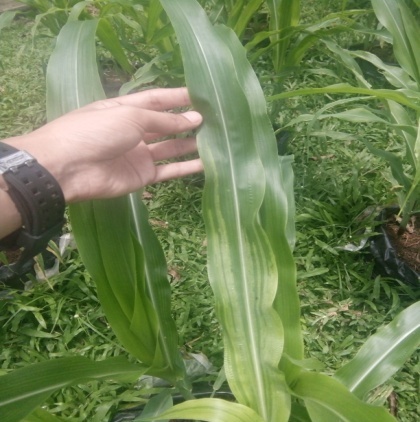 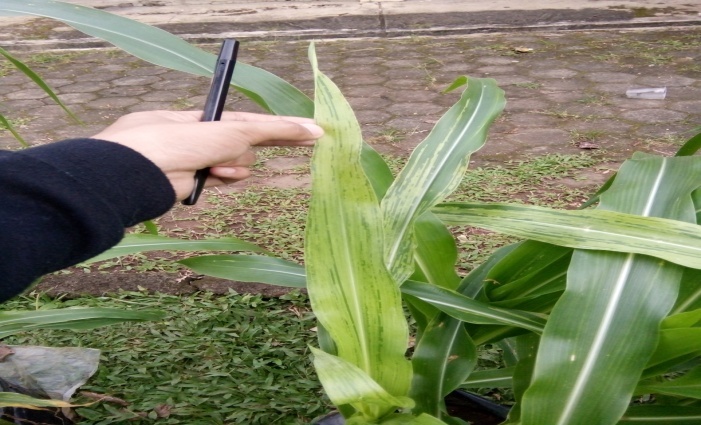 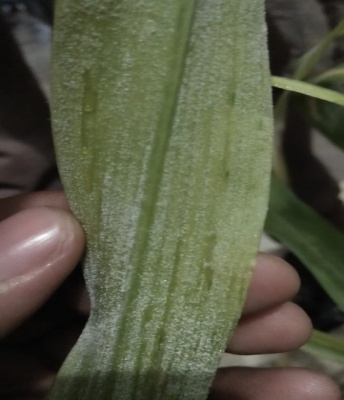                   Gambar 1. Gejala dan tanda penyakit bulai jagung  (Peronosclerospora sp.) (a) gejala klorosis awal (b) gejala klorosis di seluruh permukaan daun (c) miselia dan konidia  Peronosclerospora sp.Dari hasil isolasi konidia yang berasal dari permukaan daun dan selanjutnya diamati di bawah mikroskop, maka diperoleh struktur jamur seperti yang disajikan pada Gambar 2.  Struktur tersebut menunjukkan bahwa jamur tersebut adalah Peronosclerospora sp. 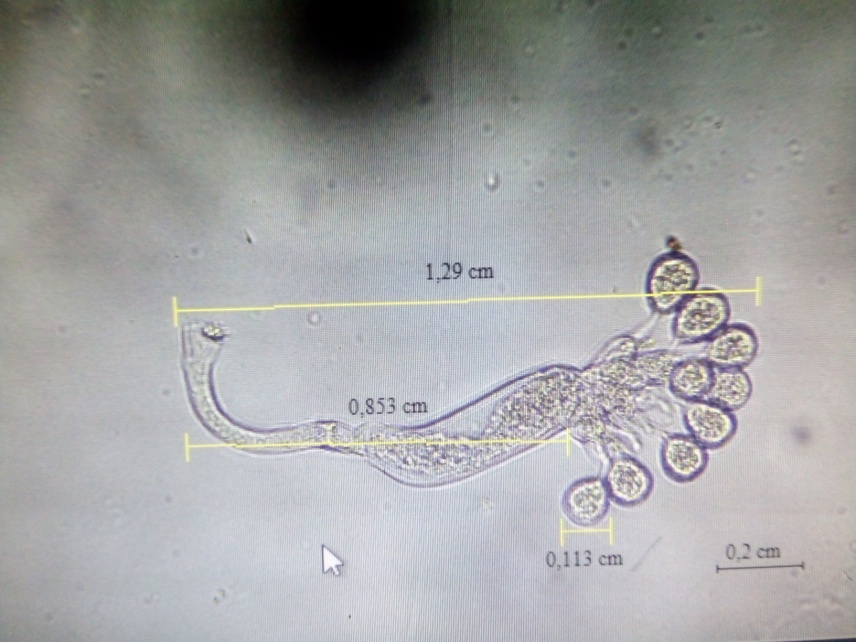                          Gambar 2. (a) Konidiofor, dan                                            (b) Konidia Peronosclerospora sp. (perbesaran 40 X)Masa Inkubasi Penyakit Bulai.  Hasil penelitian menunjukkan bahwa aplikasi Trichoderma sp. yang berbeda mempunyai pengaruh yang berbeda-beda terhadap masa inkubasi penyakit bulai (Tabel 2).Tabel 2. Masa inkubasi penyakit bulai pada beberapa perlakuan Trichoderma spp. Hasil pengamatan menunjukkan bahwa tanaman jagung yang diaplikasikan Trichoderma sp. mempunyai masa inkubasi penyakit bulai yang lebih lama kecuali Trichoderma sp. isolat Gunung Sugih dibandingkan dengan tanpa aplikasi Trichoderma sp..  Perlakuan yang dapat memperpanjang masa inkubasi adalah perlakuan dengan aplikasi Trichoderma sp. isolat Hajimena dan Trichoderma sp. isolat Margodadi.Keterjadian Penyakit Bulai.  Hasil penelitian menunjukkan bahwa aplikasi Trichoderma spp. dapat menghambat keterjadian penyakit bulai (Tabel 3).Tabel 3. Keterjadian penyakit bulai pada beberapa perlakuan Trichoderma spp. Keterangan : Huruf yang sama di belakang angka pada kolom yang sama  menunjukkan tidak berbeda nyata pada uji BNT 5% (α 0,05).Hasil analisis ragam (Tabel Lampiran) menunjukkan bahwa perlakuan Trichoderma spp. sampai dengan 21 hari setelah inokulasi tidak berpengaruh nyata terhadap keterjadian penyakit bulai.  Tetapi pengaruh tersebut tampak nyata pada pengamatan 28 hari setelah inokulasi dan 35 hari setelah inokulasi.  Dimana sebagian besar isolat Trichoderma spp. mampu mengendalikan penyakit bulai, kecuali Trichoderma sp. isolat Gunung Sugih.Keparahan Penyakit Bulai. Hasil penelitian menunjukkan bahwa semua perlakuan dengan Trichoderma spp. dapat menghambat keparahan penyakit bulai pada 28 dan 35 hari setelah inokulasi (Tabel 4).Tabel 4. Keparahan penyakit bulai pada beberapa perlakuan Trichoderma spp. Keterangan : Huruf yang sama di belakang angka pada kolom yang sama menunjukkan tidak berbeda nyata pada uji BNT 5% (α 0,05).Hasil penelitian menunjukkan bahwa keparahan penyakit bulai pada tanaman jagung dengan perlakuan Trichoderma spp. lebih rendah dibandingkan dengan tanpa perlakuan Trichoderma spp.. Hasil analisis ragam (Tabel Lampiran) pada umur 7 hari setelah inokulasi, 14 hari setelah inokulasi, dan 21 hari setelah inokulasi belum menunjukkan pengaruh perlakuan terhadap keparahan penyakit bulai. Namun, pada umur 28 hari setelah inokulasi dan 35 hari setelah inokulasi hasil analisis ragam menunjukkan bahwa perlakuan Trichoderma spp. dapat menekan keparahan penyakit bulai.Bobot Kering Berangkasan. Hasil penelitian menunjukkan bahwa terdapat perlakuan isolat Trichoderma spp. yang dapat meningkatkan bobot kering berangkasan tanaman jagung (Tabel 5).Tabel 5. Bobot kering berangkasan tanaman jagung pada beberapa perlakuan Trichoderma spp. Keterangan : Huruf yang sama di belakang angka pada kolom yang sama menunjukkan tidak berbeda nyata pada uji BNT 5% (α 0,05).Hasil analisis ragam (Tabel Lampiran) menunjukkan bahwa perlakuan Trichoderma spp. hanya berpengaruh nyata pada bobot kering berangkasan tajuk.  Sedangkan bobot kering berangkasan pada akar tidak berpengaruh nyata.  Hasil uji lanjut terhadap bobot kering berangkasan tajuk menunjukkan bahwa perlakuan yang dapat meningkatkan pertumbuhan tanaman jagung yaitu perlakuan dengan aplikasi Trichoderma sp. isolat Hajimena. Pembahasan. Hasil penelitian menunjukkan bahwa perlakuan Trichoderma spp. dapat mengendalikan penyakit bulai.  Hal ini dapat dilihat dari masa inkubasi yang lebih lama, keterjadian penyakit, dan keparahan penyakit yang lebih kecil dibandingkan dengan kontrol.  Selain itu, berdasarkan bobot kering berangkasan tanaman dapat diketahui bahwa perlakuan Trichoderma spp. juga dapat meningkatkan pertumbuhan tanaman jagung. Tanaman jagung yang diaplikasikan Trichoderma spp. mempunyai masa inkubasi yang lebih lama jika dibandingkan dengan tanaman kontrol (Tabel 2).  Lebih lamanya masa inkubasi tersebut diduga karena terjadi peningkatan ketahanan tanaman jagung terhadap penyakit bulai.  Peningkatan ketahanan tersebut didukung berdasarkan keterjadian penyakit dan keparahan penyakit (Tabel 3 dan 4).  Peningkatan ketahanan tanaman diduga disebabkan karena Trichoderma spp. mampu memperkuat sistem perakaran, menguraikan bahan-bahan organik di sekitar rizosfer sehingga meningkatkan ketersediaan hara bagi tanaman.  Menurut Arman et al. (2013) dalam Sasmita (2015), induksi ketahanan tanaman dapat dilihat dari terhambatnya proses penetrasi patogen ke dalam jaringan tanaman sehingga tanaman lebih tahan terhadap serangan patogen.  Selain itu, gejala munculnya serangan patogen menjadi lebih lama.  Trichoderma spp. dinyatakan dapat menginduksi ketahanan tanaman melalui mekanisme peningkatan enzim-enzim.  Menurut Harman (2000), salah satu reaksi ketahanan yang ditimbulkan oleh Trichoderma spp. adalah peningkatan enzim kitinase di dalam jaringan tanaman.  Dengan meningkatnya enzim tersebut diduga tanaman akan dapat melindungi dirinya dari serangan jamur patogen.  Menurut Wang et al. (2005) dalam Pudjihartati et al. (2006), Enzim kitinase dapat berfungsi sebagai protein anti cendawan.  Hal ini karena enzim tersebut dapat menghidrolisis ikatan ß-1,4 antar subunit N-asetilglukosamina (NAcGlc) pada polimer kitin sehingga dapat menghambat pertumbuhan hifa cendawan. Berdasarkan pengamatan masa inkubasi, keterjadian penyakit, dan keparahan penyakit (Tabel 2, 3, dan 4) dapat diketahui bahwa sebagian besar isolat Trichoderma spp. hasil eksplorasi dapat mengendalikan penyakit bulai kecuali Trichoderma sp. isolat Kecamatan Gunung Sugih.  Namun jika dibandingkan dengan isolat lainnya, Trichoderma sp. isolat Hajimena lebih baik dalam mengendalikan penyakit bulai.  Hal ini diduga karena Trichoderma sp. isolat Hajimena mempunyai pertumbuhan yang baik jika dilihat dari pertumbuhan koloni jamur pada media PSA .  Hal tersebut sejalan dengan pendapat Winarsih dan Baon (1999) dalam Widyanti (2018) yang menyatakan bahwa semakin besar daya kecambah Trichoderma sp., maka akan semakin besar pula peluang Trichoderma sp. dalam menghambat pertumbuhan patogen. Pada Tabel 5 terlihat bahwa perlakuan Trichoderma sp. isolat Hajimena dapat meningkatkan bobot kering berangkasan paling tinggi jika dibandingkan dengan perlakuan yang lain.  Hal ini disebabkan karena Trichoderma sp. isolat Hajimena tersebut memiliki kemampuan dalam menekan keterjadian dan keparahan penyakit bulai serta dapat memperpanjang masa inkubasi (Tabel 2,3, dan 4).  Dengan demikian, jika tanaman sehat dengan pertumbuhan normal maka bobot tanamanpun akan lebih tinggi dibandingkan dengan tanaman yang sakit.  Menurut Yudha et al. (2016) bahwa peningkatan bobot segar tanaman diduga berkaitan dengan kemampuan Trichoderma sp. dalam menghasilkan hormon pertumbuhan.  Hal ini sejalan dengan pendapat Cornejo et al. (2009) yang menyatakan bahwa Trichoderma sp. mempunyai kemamampuan untuk menghasilkan auksin diantaranya yaitu IAA.  Hormon tersebut dapat meningkatkan pertumbuhan akar lateral, memperbanyak tunas, dan meningkatkan biomasa dari tunas pada tanaman Arabidopsis.KESIMPULANDari hasil penelitian yang telah dilakukan dapat disimpulkan bahwa :Isolat Trichoderma spp. yang diuji sebagian besar mampu menghambat keterjadian penyakit bulai, kecuali Trichoderma sp. isolat Gunung Sugih. Semua isolat Trichoderma spp. yang diuji mampu menghambat keparahan penyakit bulai.Isolat Trichoderma sp. yang terbaik dalam mengendalikan penyakit bulai adalah Trichoderma sp. isolat Hajimena. Trichoderma sp. isolat Hajimena mampu meningkatkan pertumbuhan tanaman jagung.DAFTAR PUSTAKABadan Pusat Statistika. 2016.  Produksi Jagung Menurut Provinsi (ton), 1993-2015.  https://www.bps.go.id.  Diakses tanggal 29 November 2018 Pukul 11.15 WIB.Balai Besar Peramalan Organisasi Pengganggu Tumbuhan (BBPOPT). 2017. Laporan Tahunan BBPOPT 2017. Karantina Pertanian. Karawang.Burhanudin. 2009. Fungisida Metalaksil Tidak Efektif Menekan Penyakit Bulai (Perenosclerospora maydis) di Kalimantan Barat dan Alternatif Pengendaliannya. Prosiding Seminar Nasional.Cornejo, H.A.C., Rodriguez,P.C.C., & Bucio, J.L.2009. Trichoderma virens a plant benifical fungus, Enhances Biomass Productio and promotes lateral root growth through an auxin-dependent mechanism in arabidopsiss. Plant Physiology. 14 (9):1579 – 1592. Ginting, Cipta. 2013. Ilmu Penyakit Tumbuhan Konsep dan Aplikasi. Lembaga Penelitian Universitas Lampung. Lampung. Harman, G.E. 2000. Changes in perceptions derived from research on Trichoderma harzianum T-22. Plant Disease 84 (4):377-392.Pudjihartati, E., Siswanto., Satriyas, I., dan Sudarsono. 2006. Aktivitas enzim kitinase pada kacang tanah yang sehat dan yang terinfeksi Sclerotium rolfsii. Hayati. 2 (13) : 73 – 78. Santana, Mayuda. 2017. Potensi Trichoderma spp dan ekstrak rimpang kencur (Kaempferia gulanga L.) dalam meningkatkan ketahanan tanaman pisang terhadap penyakit daun sigatoka. (Skripsi). Universitas Lampung. Bandar Lampung. 81 pp.Sasmita, M. 2015. Skrining Plant Growth Promoting Rhizobacteria sebagai agens pengendali hayati antraknosa ( Colletotrichum dematium Var. truncatum) pada kedelai.( Sripsi). Departemen Proteksi Tanaman Fakultas Pertanian. Institut Pertanian Bogor.Semangun, H. 2004. Penyakit-Penyakit Tanaman Pangan di Indonesia. Gadjah Mada University Press. Yogyakarta.Syahri dan T.Thamrin. 2011. Potensi Pemanfaatan Cendawan Trichoderma spp. Sebagai Agens Pengendali Penyakit Tanaman di Lahan Rawa Lebak. http://hamsyahri.blogspot.com/2011/01/trichoderma-spp.html. Diakses pada tanggal 12 Oktober 2018 Pukul 15.00 WIB. Taribuka, J., Christanti, S., SM, Widyastuti., Arif, W. 2016. Ekplorasi dan identifikasi Trichoderma endofitik pada pisang. J HPT Tropika. 16 (2) : 115 – 123. Widyanti, Fitri. 2018. Pengujian Trichoderma sp. terduga mutan tahan N tinggi, P tinggi dan pH rendah sebagai antagonis Ganoderma boninense dan PGPF. (Skripsi). Universitas Lampung. Bandar Lampung. 105 pp. Yudha, M.K., Soesanto, L., & Mugiastuti, E. 2016. Pemanfaatan empat isolat Trichoderma sp. untuk mengendalikan penyakit akar gada pada tanaman caisin. Jurnal Kultivasi. 15 (3): 143-150.Zali, M., Joko, P. 2011. Penentuan Suhu Optimum Pertumbuhan Jamur Trichoderma sp. Pada Proses Permentasi Bokashiplus. https ://Fp.unira.ac.id/?p=415. Diakses pada tanggal 12 Oktober 2018 pukul 15.20 WIB.SkorKeteranganKeterangan00Tidak terdapat gejala11Gejala terjadi pada 1 – 20 % bagian daun22Gejala terjadi pada 21 – 40 % bagian daun33Gejala terjadi pada 41 – 60 % bagian daun44Gejala terjadi pada 61 – 80 % bagian daun55Gejala terjadi pada > 80 % bagian daun	Perlakuan	Masa inkubasi (hari)Tanpa isolat Trichoderma sp. (T0)30,73aTrichoderma sp. isolat Sukoharjo (T1)37,98abTrichoderma sp. isolat Gedong Tataan (T2)36,48abTrichoderma sp. isolat Hajimena (T3)39,48bTrichoderma sp. isolat Margodadi (T4)39,48bTrichoderma sp. isolat Tegineneng (T5)37,98abTrichoderma sp. isolat Gunung Sugih (T6)33,98aBNT5,22PerlakuanKeterjadian penyakit bulai (%)Keterjadian penyakit bulai (%)Perlakuan28 hsi35 hsiTanpa isolat Trichoderma sp. (T0)84,12c85,00cTrichoderma sp. isolat Sukoharjo (T1)42,45ab43,33abTrichoderma sp. isolat Gedong Tataan (T2)50,79ab51,67abTrichoderma sp. isolat Hajimena (T3)34,12a35,00aTrichoderma sp. isolat Margodadi (T4)38,29ab39,17aTrichoderma sp. isolat Tegineneng (T5)42,46ab43,34abTrichoderma sp. isolat Gunung Sugih (T6)67,46bc72,50bcBNT29,9530,83PerlakuanKeparahan penyakit bulai (%)Keparahan penyakit bulai (%)Perlakuan28 hsi35 hsiTanpa isolat Trichoderma sp. (T0)56,18b74,44bTrichoderma sp. isolat Sukoharjo (T1)27,12a36,14aTrichoderma sp. isolat Gedong Tataan (T2)31,28a43,20aTrichoderma sp. isolat Hajimena (T3)21,33a29,55aTrichoderma sp. isolat Margodadi (T4)30,07a40,80aTrichoderma sp. isolat Tegineneng (T5)26,70a36,62aTrichoderma sp. isolat Gunung Sugih (T6)31,98a43,96aBNT19,2126,12PerlakuanBobot kering berangkasan (g)Tanpa isolat Trichoderma sp. (T0)28,61aTrichoderma sp. isolat Sukoharjo (T1)30,18aTrichoderma sp. isolat Gedong Tataan (T2)29,29aTrichoderma sp. isolat Hajimena (T3)37,07bTrichoderma sp. isolat Margodadi (T4)30,70aTrichoderma sp. isolat Tegineneng (T5)28,34aTrichoderma sp. isolat Gunung Sugih (T6)27,85aBNT5,57